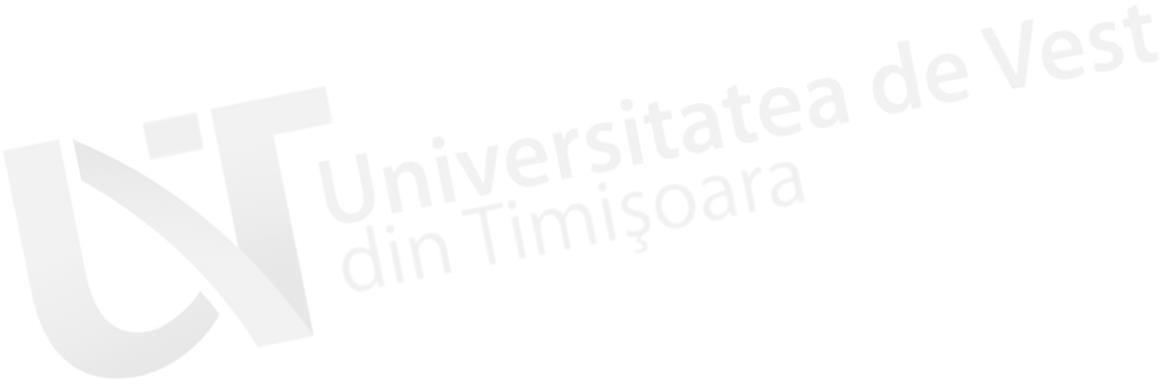 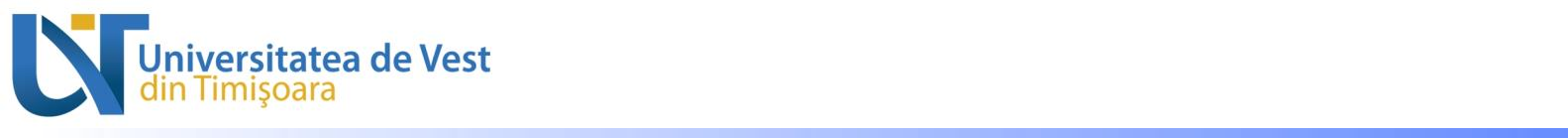 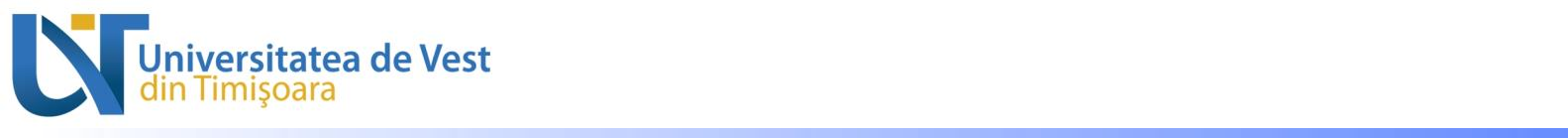 CALENDARUL ALEGERILOR PARȚIALE PENTRU STRUCTURILE DE CONDUCERE ALE UVT2020 – 2024PAGINA | 1Nr. Crt.ActivităţiData1.Desemnarea membrilor Biroului Electoral al UVT, ai comisiilor electorale ale facultăților și comisiei de contestații la nivelul UVT, precum și aprobarea lor de către Senatul UVT; Aprobarea și afișarea calendarului alegerilor parțiale15.12.20222.Afişarea listelor electorale și pozițiilor vacante pe site-ul UVT10.01.20233.Depunerea candidaturilor pentru pozițiile vacante şi afişarea pe site-ul UVT a listelor cuprinzând candidaţii pentru mandatele de membru în Senatul UVT, în consiliul facultăţii        , în consiliul departamentului și pentru funcția de director de departament11.01 - 18.01.2023Depunerea candidaturilor pentru pozițiile vacante şi afişarea pe site-ul UVT a listelor cuprinzând candidaţii pentru mandatele de membru în Senatul UVT, în consiliul facultăţii        , în consiliul departamentului și pentru funcția de director de departament11.01 - 18.01.2023Depunerea candidaturilor pentru pozițiile vacante şi afişarea pe site-ul UVT a listelor cuprinzând candidaţii pentru mandatele de membru în Senatul UVT, în consiliul facultăţii        , în consiliul departamentului și pentru funcția de director de departament4.Desfăşurarea de adunări generale la nivelul facultăţilor în vederea dezbateriidezideratelor candidaţilor pentru mandatele de membru în consiliul facultății și în consiliul departamentului, precum și pentru prezentarea programelor manageriale de către candidații la funcția de director de departament19.01.2023Desfăşurarea de adunări generale la nivelul facultăţilor în vederea dezbateriidezideratelor candidaţilor pentru mandatele de membru în consiliul facultății și în consiliul departamentului, precum și pentru prezentarea programelor manageriale de către candidații la funcția de director de departament5.5.Desfăşurarea unei adunări generale la nivelul universităţii în vederea dezbaterii dezideratelor candidaţilor pentru un mandat de membru în Senatul UVT privindevoluţia universităţii20.01.2023Orele 10-1320.01.2023Orele 10-135.Desfăşurarea turului I de alegeri pentru pentru mandatele de membru în Senatul UVT, în consiliul facultăţii, în consiliul departamentului și pentru funcția de director de departament25.01.2023Desfăşurarea turului I de alegeri pentru pentru mandatele de membru în Senatul UVT, în consiliul facultăţii, în consiliul departamentului și pentru funcția de director de departament6.Anunţarea rezultatelor alegerilor din turul I26.01.20237.Depunerea şi rezolvarea contestaţiilor27.01.20238.Validarea rezultatelor alegerilor din turul I de către Senatul UVT30.01.20239.Desfăşurarea turului al II-lea de alegeri pentru mandatele de membru în Senatul UVT, în consiliul facultăţii, în consiliul departamentului și pentru funcția de director de departament31.01.2023Desfăşurarea turului al II-lea de alegeri pentru mandatele de membru în Senatul UVT, în consiliul facultăţii, în consiliul departamentului și pentru funcția de director de departament10.Anunţarea rezultatelor alegerilor din turul al II-lea de alegeri31.01.202311.Depunerea şi rezolvarea contestaţiilor01.02.202312.Validarea rezultatelor alegerilor din turul al II-lea de către Senatul UVT02.02.2023